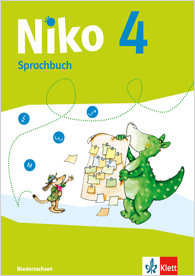 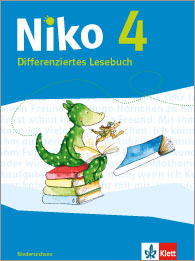 Niko 4 Sprachbuch (978-3-12-310589-0) und Niko 4 Lesebuch (978-3-12-310592-0)Niko 4 Sprachbuch (978-3-12-310589-0) und Niko 4 Lesebuch (978-3-12-310592-0)Stoffverteilungsplan NiedersachsenStoffverteilungsplan NiedersachsenKlasse 4Schule:	fakultativLehrer: 	obligatorischWocheNiko 4 SpracheNiko 4 SpracheNiko 4 SpracheNiko 4 SpracheNiko 4 SpracheNiko 4 LesenNiko 4 LesenWocheSprachbuchKVDBAHAH Fördern und InklusionLesebuchKV1Kapitel 1: MitEINANDER lernenKapitel 1: MitEINANDER lernenKapitel 1: MitEINANDER lernenKapitel 1: MitEINANDER lernenKapitel 1: MitEINANDER lernenKapitel 1: MitEINANDER lernenKapitel 1: MitEINANDER lernen1S. 6/7 Kapiteleinstieg: Erzählen und ZuhörenS. 8SatzartenKV 5SatzartenS. 8S. 4S. 2/3 Kennenlernen des Lesebuches: InhaltS. 4/5 Einstieg in das Lesebuch: Niko-GeschichteKV 1Ein Quiz kreuz und quer durch dein LesebuchKV IV/VLesetest 1 (Beginn des Schuljahres): Wer hat’s erfunden? Zuckerwatte2S. 9Wortarten: Nomen, Verben, AdjektiveS. 10NomenS. 18-20 Üben: Pronomen für Nomen, Geschlecht von NomenKV 6Wortarten: Nomen, Verben, AdjektiveKV 7NomenDB 2S. 9/10S. 11S. 5S. 6/7S. 6Lernen ist wie…S. 7Kleine Schulgedichte mit und ohne Reim/Kinderjahre/Schulspaß/Kleine Turnübung3S. 11Nomen für Gefühle und GedankenS. 18-20Üben: Nomen für Gefühle und GedankenS. 12Zusammengesetzte Nomen mit aiKV 8Nomen für Gefühle und GedankenKV 9Zusammengesetzte NomenS. 12S. 13S. 8/9S. 14/15Emil und das ZeugnisS. 8-11Der Punkt – Kunst kann jederKV 3a/bDer Punkt – Kunst kann jeder4S.13Wörter mit ch und schS.135Herbst: Bastelanleitung TraumfängerKV 10Wörter mit ch und schDB 3S. 74KV 2(1) Auf Klassenfahrt – Im Bus (1)KV 2(2)Auf Klassenfahrt – Im Bus (2)KV 40Auf Klassenfahrt – Im Bus (Hör-CD Track 2 + KV 40)5S. 14/15 und S. 148/149RechtschreibstrategienS. 16FehlertexteKV 1-4FRESCH-Strategien: Groß oder klein, Verlängern, Ableiten, MerkwörterKV 11RechtschreibstrategienDB 1S. 4-7S. 12-13Radfahren ist cool/ Allerlei Fahrräder/ Wer hat das Rad erfunden?S. 13Die Tour de FranceS. 124Einen Sachtext erkennenKV XI, XIIILesewegweiser Teil 1 und 3(Wichtige Informationen finden, Einen Sachtext erkennen)6S.17Im Wörterbuch nachschlagenS. 21Wörtertraining  KV 12Im Wörterbuch nachschlagenKV 13Wörtertraining: Texte abschreibenS. 14S. 15 S. 14-19Das fliegende Klassenzimmer – Ein haarsträubendes EreignisS. 19Elfchen/LaternengedichtKV 4a/bDas fliegende Klassenzimmer – Ein haarsträubendes EreignisKV 9Der Autor Erich KästnerKV 39Das fliegende Klassenzimmer – Ein haarsträubendes Ereignis (Hör-CD Track 1 + KV 39)7KAPITEL 2: GESUND UND MUNTERKAPITEL 2: GESUND UND MUNTERKAPITEL 2: GESUND UND MUNTERKAPITEL 2: GESUND UND MUNTERKAPITEL 2: GESUND UND MUNTERKAPITEL 2: GESUND UND MUNTERKAPITEL 2: GESUND UND MUNTER7S. 22RedewendungenS. 23Nach kurzem Selbstlaut: doppelter MitlautS. 34-36Üben: Nach kurzem Selbstlaut: doppelter MitlautKV 14RedewendungenKV 15Nach kurzem Selbstlaut: doppelter MitlautS. 16S. 20Eines nicht wie das andereS. 21Versöhnung/Kleines GedichtchenS. 125Ein Gedicht betrachtenKV 41Bertold Brecht: Eines nicht wie das andere (Hör-CD Track 3 + KV 41)KV XIIILesewegweiser Teil 3 (Ein Gedicht betrachten)8S. 24Nach kurzem Selbstlaut: ckS. 25Nach kurzen Selbstlaut: tzS. 34-36Üben: Nach kurzen Selbstlaut: ck und tz KV 16Nach kurzem Selbstlaut: ck oder tzS. 17S. 17S. 10S. 10S. 26Stresskiller/Jetzt geht es um die WurstS. 275 am Tag – so bunt wie dein LebenS. 114-117ZugvögelKV XILesewegweiser Teil 1 (Unbekannte Wörter verstehen)9S. 26 Wortbausteine -ung, -nis,        -heit, -keitS. 27VorsilbenS. 134 Feste und FeiertageKV 17Wortbausteine -ung, -nis,        -heit, -keitKV 18VorsilbenKV 85/86/87Feste und Feiertage 1/2/3DB 4S. 18S. 11S. 52S. 24/25Freunde fürs LebenS. 122Den roten Faden findenS. 127Ein Lesetagebuch führenKV 5, KV 42Liebe(Hör-CD Track 4)KV XIILesewegweiser Teil 2 (Den roten Faden finden)KV 35a/bLesetagebuch/ Das richtige Buch für mich10S. 29Präsens, Präteritum, PerfektS. 34-36Üben: ZeitformenS. 30-31 und S.150/151Einen Bericht schreibenKV 20/21/22Präsens, Präteritum, PerfektKV 23Einen Bericht schreibenS. 20/21S. 22/23S. 13S. 14/15S. 30/31 RegenbogenkindKV 8a/bRegenbogenkindKV 6Fühlen11S. 28WortfamilienS.32/33Einen Vorgang beschreibenS. 37WörtertrainingKV 19WortfamilienKV 24Einen Vorgang beschreibenKV 25Wörtertraining: Texte abschreibenDB 5S. 19S. 24S. 25S. 12S. 28/29Typisch Junge – typisch Mädchen?S. 22/23Wir sprechen mit den HändenKV 7, 7a/7bDer Seelenvogel12KAPITEL 3: DU UND ICH UND WIRKAPITEL 3: DU UND ICH UND WIRKAPITEL 3: DU UND ICH UND WIRKAPITEL 3: DU UND ICH UND WIRKAPITEL 3: DU UND ICH UND WIRKAPITEL 3: DU UND ICH UND WIRKAPITEL 3: DU UND ICH UND WIR12S. 38Wörter mit ieS. 39Nach langem Selbstlaut: ßS. 50-52Üben: Nach langem Selbstlaut: ßS. 135Weihnachten: Eine Weihnachtsfeier planenKV 26Wörter mit ieKV 27Nach langem Selbstlaut: ßKV 88/89Weihnachten: Eine Weihnachtsfeier planen 1/2S. 26S. 27S. 16S. 32Wunder des AlltagsS. 33Wunschzettellied/Ich trag dir meine Wünsche vorS. 126Texte vergleichenKV XII/XIIILesewegweiser Teil 2 und 3 (Texte vergleichen, Ein Gedicht betrachten)13S. 40Nach langem Selbstlaut: Dehnungs-hS. 52Üben: Nach langem Selbstlaut: Dehnungs-hS. 41Wörter mit h am SilbenanfangS. 50-52Wörter mit h am SilbenanfangS. 42Präsens, Präteritum und PerfektKV 28Nach langem Selbstlaut: Dehnungs-hKV 29Wörter mit h am SilbenanfangKV 30Präsens, Präteritum und PerfektDB 6S. 28S. 29S. 30S. 17S. 36-38Pünktchen und AntonS. 127Ein Lesetagebuch führenS. 44-45Alles Familie!KV 9Der Autor Erich KästnerKV 11a/bPünktchen und AntonKV 35a/bLesetagebuch/ Das richtige Buch für mich14S. 43FuturS. 50-52Üben: FuturS. 44Einen Text über meine Zukunft schreibenS. 45Texte überarbeitenKV 31Futur 1KV 32Futur 2KV 33Präteritum, Perfekt, FuturKV 34Präsens, Präteritum, Perfekt, FuturKV 35Texte überarbeitenDB 7S. 31S. 32S. 18/19S. 20/21S. 40-43Omas ApfelkuchenS. 34-35Gleiche Rechte für alle KinderS. 72Wie wohnen die Kinder der Erde?S. 101Jeder Mensch soll lesen und schreiben könnenKV 12a/bOmas ApfelkuchenKV XILesewegweiser Teil 1 (Wichtige Informationen finden)KV 22Es ist aber wichtig15S. 46Ein Interview vorbereitenS. 47Eine E-Mail schreibenS. 48Ein Interview aufschreibenKV 36Ein Interview vorbereiten und aufschreibenS. 46/47Die Sache mit dem EisS. 127Ein Lesetagebuch führenS. 120/121Zwölf mit der PostKV 13a/b, KV 43Die Sache mit dem Eis(Hör-CD Track 5)KV 35a/bLesetagebuch/ Das richtige Buch für michKV 38a/bZwölf mit der Post16S. 49Ein Plakat gestaltenS. 53WörtertrainingKV 37Wörtertraining: Texte abschreibenS. 33S. 108Jahr aus, Jahr ein/Und wie die Sache weitergehtKV 10Elsa! Elsa! Drei sind eine zu viel 17KAPITEL 4: TRAUMHAFT UND FANTASIEVOLLKAPITEL 4: TRAUMHAFT UND FANTASIEVOLLKAPITEL 4: TRAUMHAFT UND FANTASIEVOLLKAPITEL 4: TRAUMHAFT UND FANTASIEVOLLKAPITEL 4: TRAUMHAFT UND FANTASIEVOLLKAPITEL 4: TRAUMHAFT UND FANTASIEVOLLKAPITEL 4: TRAUMHAFT UND FANTASIEVOLL17S. 54/55Mit Adjektiven beschreiben und vergleichenS. 66-68Üben: Adjektive steigernS. 138Winter: Ein Winterbild beschreibenKV 38/39Mit Adjektiven beschreiben und vergleichen 1/2KV 90Winter: Ein Winterbild beschreibenS. 34S. 75S. 22/23S. 48Verkehrte WeltS. 49Behauptungen/Schwieriger ZwergS. 118/119Am Schneesee18S. 56Adjektive mit -isch, -sam,         -haft, -bar, -losS. 66-68Üben: Adjektive mit -isch,         -sam, -haft, -bar, -losS. 60/61Eine Lügengeschichte schreiben, planen und überarbeitenKV 40Adjektive mit -isch, -sam,         -haft, -bar, -losDB 8S. 35S. 37S. 24S. 26/27S. 52-53Eine Münchhausen-Geschichte KV 15a/bEine Münchhausen-GeschichteKV 9Der Autor Erich KästnerKV 50Das Lied vom Reif (Hör-CD Track 12 + KV 50)19S. 57Vorsilbe Un-/un-S. 59WortfelderS. 139Ein Schneeballgedicht schreibenKV 43/44/45Wortfelder 1/2/3S. 53S. 50/51Der tausendjährige Rosenstock zu HildesheimS. 100So suchst du mit einer Kinder-Suchmaschine/So kannst du dich im Internet informierenKV 14 (1)Artus und das Schwert im Stein (1) KV 14 (2)Artus und das Schwert im Stein (2) 20S. 58Wörtliche RedeS. 66-68Üben: Wörtliche RedeS. 64/65Szenisches Spiel zur FabelKV 41/42Wörtliche Rede 1/2DB 9S. 36S. 25S. 58-59Robinson CrusoeKV 17a/b, KV 44Robinson Crusoe – Der Schiffbrüchige (Hör-CD Track 7)21S. 62/63Eine Nacherzählung schreiben und überarbeitenS. 69WörtertrainingKV 46/47Eine Nacherzählung schreiben 1/2KV 48Wörtertraining: Texte abschreibenS. 38/39S. 40S. 41S. 54 – 57FabelnKV 16Der Löwe und die MausKV 44Der Löwe und die Maus (Hör-CD Track 6 + KV 44)KV XILesewegweiser Teil 1 (Wichtige Informationen finden)KV VI-VIIILesetest 2 (Ende des 1. Schulhalbjahres): Zu wenig Geld22KAPITEL 5: DER NATUR AUF DER SPURKAPITEL 5: DER NATUR AUF DER SPURKAPITEL 5: DER NATUR AUF DER SPURKAPITEL 5: DER NATUR AUF DER SPURKAPITEL 5: DER NATUR AUF DER SPURKAPITEL 5: DER NATUR AUF DER SPURKAPITEL 5: DER NATUR AUF DER SPUR22S. 70Wörter mit ss und ßS. 71Merkwörter mit chs, ks und xS. 140Frühling: Gedichte schreibenKV 49Wörter mit ss und ßKV 50Merkwörter mit chs, ks und xKV 91/92Frühling: Gedichte schreiben 1/2DB 10S. 42S. 76S. 28S. 29S. 54S. 60Fink und FroschS. 61Die Klette/Wo bin ich gewesen?S. 125Ein Gedicht betrachtenS. 66Der Wald und seine Bewohner/Gefährdung des WaldesS. 67Wir brauchen den WaldKV XIIILesewegweiser Teil 3 (Ein Gedicht betrachten)KV XILesewegweiser Teil 1 (Wichtige Informationen finden)23S. 72Subjekt und PrädikatS. 82-84Üben: Subjekt und PrädikatS. 73Zweiteiliges PrädikatKV 51Subjekt und PrädikatS. 43S. 44S. 30S. 62-65Das wandernde BäumleinS. 109WetterregelnKV 20a/bDas wandernde Bäumlein24S. 74Die Fälle des NomensS. 75Dativ- und AkkusativobjektS. 82-84Üben: Dativ- und AkkusativobjektKV 53Die Fälle des NomensKV 54Dativ- und AkkusativobjektDB 11S. 45S. 46S. 68/69Kleines WaldtheaterS. 110-111Der kleine NickS. 127Ein Lesetagebuch führenKV 37a/bDer kleine Nick25S. 76Subjekt, Prädikat, Dativ- und AkkusativobjektS. 77 SatzgliederS. 82-84Üben: SatzgliederKV 55Subjekt, Prädikat, Dativ- und AkkusativobjektKV 56/57Satzglieder 1/2DB 12S. 47S. 31S. 70/71Das DschungelbuchKV 21a/b, KV 47Das Dschungelbuch (Hör-CD Track 9)KV 36, 36a/bRätselhaftes Ostermärchen26S.  78/79 und 152/153Eine Fantasiegeschichte planen und schreibenS. 80/81 und 154Eine Fantasiegeschichte überarbeitenS. 85WörtertrainingKV 58/59Eine Fantasiegeschichte planen und schreiben 1/2KV 60Wörtertraining: Texte abschreibenS. 48/49S. 50S. 51S. 32/33KV 18 (1)Gefunden/Der Dichter Johann Wolfgang von Goethe KV 18 (2)GefundenKV 46Gefunden (Hör-CD Track 8)KV 19Wie stark ist eine Ameise?/Ameisenbrief27KAPITEL 6: BEI UNS UND ANDERSWOKAPITEL 6: BEI UNS UND ANDERSWOKAPITEL 6: BEI UNS UND ANDERSWOKAPITEL 6: BEI UNS UND ANDERSWOKAPITEL 6: BEI UNS UND ANDERSWOKAPITEL 6: BEI UNS UND ANDERSWOKAPITEL 6: BEI UNS UND ANDERSWO27S. 86Sprachen vergleichenS. 87FremdwörterS. 88Verben mit -ierenS. 98-100Üben: Verben mit -ierenKV 61FremdwörterKV 62Verben mit -ierenS. 52S. 53S. 74/75Der kleine Wintergeist feiert FaschingS. 76-77Karneval in aller WeltKV 24a/bDer kleine Wintergeist feiert FaschingKV XILesewegweiser Teil 1 (Wichtige Informationen finden)28S. 89Wörter mit Eu/euS. 98-100Üben: Wörter mit Eu/euS. 90Diagramme lesenKV 63Wörter mit Eu/euS. 54S. 34S. 80/81Die Prinzessin und der StierKV 25a/bDie Prinzessin und der StierKV XIILesewegweiser Teil 2 (Vermutungen zu einem Text anstellen)29S. 91Wörter mit Pf/pfS. 92Kommasetzung bei NebensätzenS.99-100Üben: Kommasetzung bei NebensätzenS. 141Frühling: Bauernregeln und SprachspielereienKV 64Wörter mit Pf/pfKV 65Kommasetzung bei NebensätzenKV 93/94Frühling: Bauernregeln und Sprachspielereien 1/2DB 13S. 55S. 56S. 77S. 35S. 82/83Immer wieder gehen Menschen woanders hin…S. 112-113Spiele im Freien aus aller WeltS. 100So suchst du mit einer Kinder-Suchmaschine/So kannst du dich im Internet informierenKV XILesewegweiser Teil 1 (Wichtige Informationen finden)30S. 93Zeit- und OrtsbestimmungS. 98-100Üben: Zeit- und OrtsbestimmungS. 94/95PräpositionenKV 66/67Zeit- und Ortsbestimmung 1/2KV 68PräpositionenDB 14S. 57S. 58S. 36/37S. 72Wie wohnen die Kinder der Erde?S. 73Über die Berge/ElefantentraumS. 125Ein Gedicht betrachtenKV XIIILesewegweiser Teil 3 (Ein Gedicht betrachten)KV 22Es ist aber wichtigKV 23aGute Freunde, gutes Essen (1)KV 23bGute Freunde, gutes Essen (2)31S. 101WörtertrainingS. 96/97Eine Bauanleitung schreibenKV 70Wörtertraining: Wörter abschreibenKV 69Eine Bauanleitung schreibenS. 59S. 38/39S. 78Pumpernickelquark/PumpernickelS. 79Wie Jakob die Maultasche erfandS. 126Texte vergleichenKV XI/XIILesewegweiser Teil 1 und 2 (Wichtige Informationen finden, W-Fragen stellen, Texte vergleichen)32KAPITEL 7: UNSERE ERDE, UNSER ZUHAUSEKAPITEL 7: UNSERE ERDE, UNSER ZUHAUSEKAPITEL 7: UNSERE ERDE, UNSER ZUHAUSEKAPITEL 7: UNSERE ERDE, UNSER ZUHAUSEKAPITEL 7: UNSERE ERDE, UNSER ZUHAUSEKAPITEL 7: UNSERE ERDE, UNSER ZUHAUSEKAPITEL 7: UNSERE ERDE, UNSER ZUHAUSE32S. 102/103FehlertexteS. 114-116Üben: FRESCH-Strategien S. 111Eine Reizwortgeschichte schreibenKV 75/76Eine Reizwortgeschichte schreibenDB 15S. 64/65S. 40/41S. 42/43S. 84Über die ErdeS. 85Schwarz-weiße Kugel/Der König und der SternS. 125Ein Gedicht betrachtenKV 48Über die Erde (Hör-CD Track 10)KV XIIILesewegweiser Teil 3 (Ein Gedicht betrachten)33S. 142Sommer: Gedichte vortragenS. 104Sachinformationen suchen und bearbeitenS. 105Informationen aus einem Sachtext entnehmenKV 105Informationen aus einem Sachtext entnehmenS. 60/61S. 55S. 124Einen Sachtext erkennenKV 26 (1)/(2)Veränderungen auf unserer ErdeKV 27 (1)/(2)Überleben Eisbären den Klimawandel?KV XIIILesewegweiser Teil 3 (Einen Sachtext erkennen)34S. 108/109Einen Sachtext zusammenfassen 1S. 110Einen Sachtext zusammenfassen 2S. 155Einen Sachtext zusammenfassenKV 74Einen Sachtext zusammenfassenS. 62/63S. 90/91Faszination FeuerS. 92Ich bin ein kleines Männchen/Klein und Groß/FeuerS. 93Das FeuerS. 125Ein Gedicht betrachtenKV 30Faszination FeuerKV 49Das Feuer (Hör-CD Track 11)KV XIIILesewegweiser Teil 3 (Einen Sachtext erkennen, Ein Gedicht betrachten)35S. 106Eine Präsentation vorbereiten und haltenS. 107Eine Präsentation einschätzenKV 72/73Eine Präsentation einschätzen 1/2S. 86/87Fünf mal staunen über die SonneS. 87Strahlender Feuerball: Unsere SonneS. 88/89Warum die Sonne heller scheint als der MondKV XILesewegweiser Teil 1 (Wichtige Informationen finden)KV 28Sonnenschein und Silbermond – Eigene Gedichte über die Sonne und den MondKV 29a/bWarum die Sonne heller scheint als der Mond36S. 117Wörtertraining S. 112/113Zu einem Bild schreibenKV 77Wörtertraining: Texte abschreibenS. 66S. 67S. 44/45S. 94-95Der bunte Himmel37KAPITEL 8: BÜCHERWURM UND COMPUTERMAUSKAPITEL 8: BÜCHERWURM UND COMPUTERMAUSKAPITEL 8: BÜCHERWURM UND COMPUTERMAUSKAPITEL 8: BÜCHERWURM UND COMPUTERMAUSKAPITEL 8: BÜCHERWURM UND COMPUTERMAUSKAPITEL 8: BÜCHERWURM UND COMPUTERMAUSKAPITEL 8: BÜCHERWURM UND COMPUTERMAUS37S. 118Werbung kritisch untersuchenS. 130/131Üben: Zusammengesetzte AdjektiveS. 132Üben: Adjektive steigernS. 119Werbung ausdenken und gestaltenKV 78Werbung ausdenken und gestaltenS. 68S. 46S. 96Der verdrehte Schmetterling/Bücherwurm und LeseratteS. 97Zwei Bücher/Das BuchS. 125Ein Gedicht betrachtenKV 31Der verdrehte SchmetterlingKV XIIILesewegweiser Teil 3 (Ein Gedicht betrachten)38S. 120Oberbegriffe: Aufbau einer ZeitungS. 121Eine Klassenzeitung planen und schreibenS. 128Texte überarbeitenS. 125TeekesselchenKV 82Texte überarbeitenKV 80TeekesselchenS. 71S. 50S. 47S. 100So suchst du mit einer Kinder-Suchmaschine/So kannst du dich im Internet informierenS. 101Jeder Mensch soll lesen und schreiben könnenKV XILesewegweiser Teil 1 (Wichtige Informationen finden)39S. 122/123Interview mit dem Illustrator Sven LebererS. 124Einen Comic planen und zeichnenS. 130-132Üben: Zeitformen Präsens/Präteritum/Perfekt/FuturS. 129Langes i ohne MarkierungS. 130-132Üben: Langes i ohne MarkierungKV 79Einen Comic planen und zeichnenKV 83Langes i ohne MarkierungDB 16S. 69S. 72S. 51S. 102/103Malte fragt Paul MaarS. 106/107Ferdinand – Der ReporterhundKV 31, KV 31a/bZwei Jungs auf SendungKV 32 Der Autor Paul Maar40S. 133WörtertrainingS. 126Einen persönlichen Steckbrief schreibenS. 127Texte am Computer bearbeiten und gestaltenS. 143Sommer: Sketche nachspielenKV 84Wörtertraining: Texte abschreibenKV 81Einen persönlichen Steckbrief schreibenS. 70S. 73S. 48/49S. 55S. 104/105Das SamsS. 98/99Die GeigeKV 34a/bDas SamsKV 35a/bLesetagebuch/ Das richtige Buch für mich